Dotykačka se veze na Babišově vlněS heslem #sorryjako sráží ceny pokladen takřka o polovinuPraha, 8. února 2017 – V období od 7. do 19. února podnikatelé budou moci pořídit EET pokladny nebývale levně. Dotykačka skokově snižuje ceny hardwarového vybavení o 41 procent. Do boje s konkurencí vyráží s heslem #sorryjako. Slevovou kampaň plánuje podpořit radiovými a televizními spoty. „30sekundové reklamní spoty poběží napříč rozhlasovou sítí Radio United a na několika stanicích TV NOVA. Plánujeme výrazně zapojit také naše sociální sítě. Heslem ‚sorry jako’ se na oko omlouváme konkurentům, které naše sleva nejspíš nepotěší. Ale to je jejich problém,“ míní marketingový ředitel Dotykačky Rudolf Sehnal.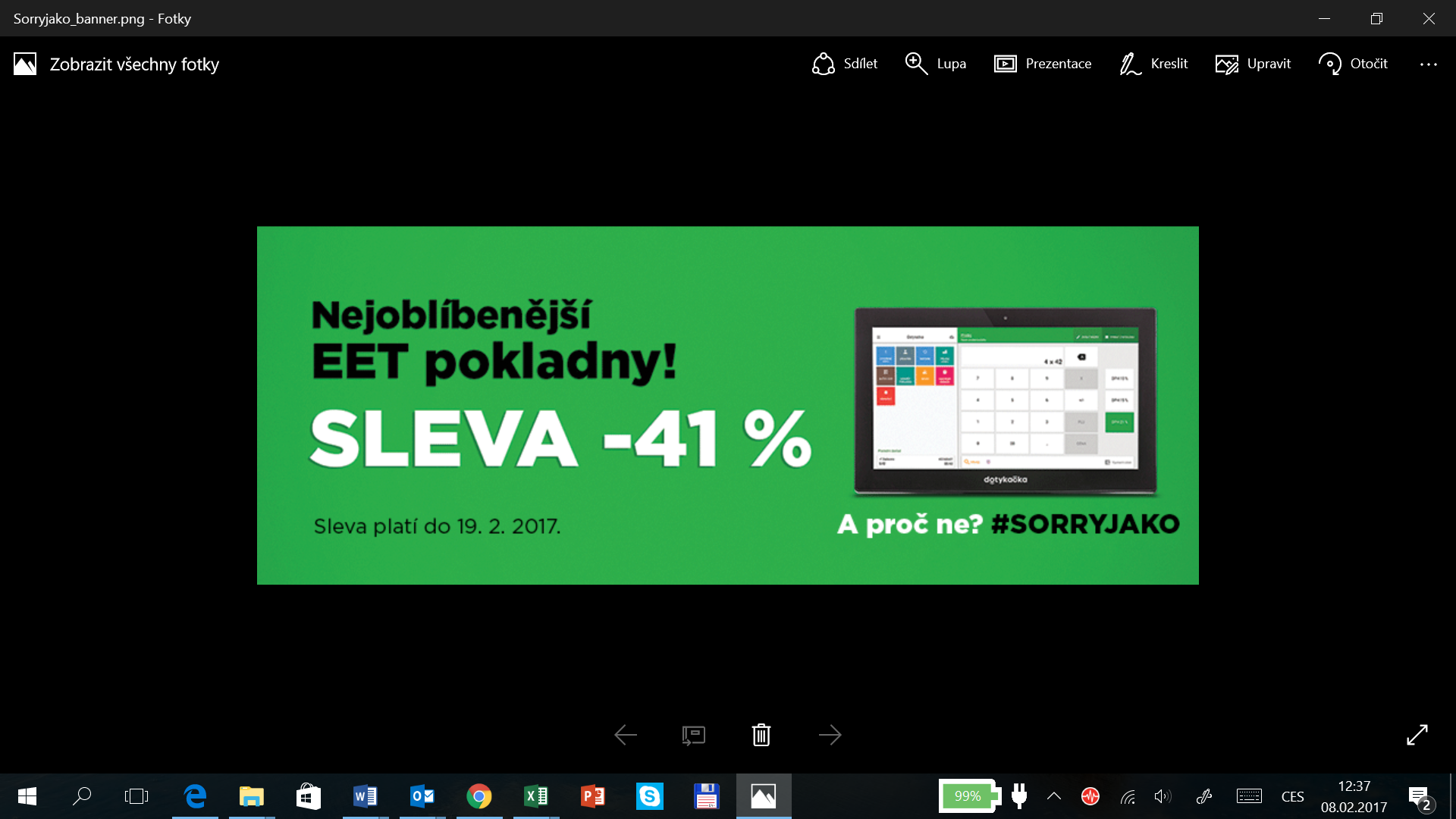 Cíl: víc než 10 procent trhu„Už v první vlně EET se nám podařilo získat tržní podíl přesahující 10 procent a ten si nyní hodláme udržet. Zároveň chceme časově omezenou akcí obchodníky motivovat k včasnému nákupu pokladny, aby pokud možno neopakovali chybu podnikatelů z první vlny. Ti, kteří nechali nákup až na poslední dny před startem EET, mnohdy skončili se zařízením zcela nevhodným pro jejich podnikání,“ uvádí manažer komunikace Michal Wantulok.Kontakt pro média:Věra KubátováMedia & PR Consultant+420 775 708 019vera@bluegekko.czDotykačka s.r.o. vznikla z dynamicky se rozvíjejícího start-upu v roce 2015 a v současnosti je společnost jedním z lídrů na trhu poskytovatelů pokladních řešení. Její úspěšná obchodní aplikace vyvinutá na platformě Android představuje plnohodnotnou náhradu složitých a drahých počítačových pokladních systémů a zároveň poskytuje středním a malým podnikatelům komplexní řešení splňující zákonnou povinnost evidence tržeb. Dotykačka s.r.o. v České republice zaměstnává na šest desítek zaměstnanců a obsluhuje přes 5 000 aktivních uživatelů. Celosvětově si aplikaci Dotykačka stáhlo na svá zařízení přes 40 tisíc uživatelů – nejvíce z ČR, Indonésie, Polska, Německa a dalších zemí. Společnost má obchodní zastoupení po celé České republice, v Praze provozuje moderní showroom. V roce 2016 se firma zařadila mezi Českých 100 Nejlepších. Ocenění získala v kategorii Informační a komunikační technologie. Zařízení Dotykačka mají certifikát o kybernetické bezpečnosti a ochraně osobních údajů. V roce 2017 také získala označení Poctivá pokladna podnikatele, které na základě testování uděluje Hospodářská komora ČR.